Chairs Council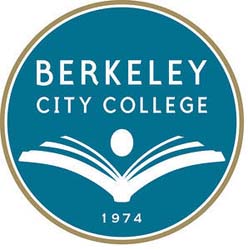 Date: October 27th 2017             Location: TLC Chair: Claudia Abadia, Math Dept. Chair (vacant) VPI Mission:  Berkeley City College’s mission is to promote student success, to provide our diverse community with educational opportunities, and to transform lives. The College achieves its mission through instruction, student support and learning resources, which enable its enrolled students to earn associate degrees and certificates, and to attain college competency, careers, transfer, and skills for lifelong success.Vision: Berkeley City College is a premier, diverse, student-centered learning community, dedicated to academic excellence, collaboration, innovation and transformation.Next Meeting November 3rd ,2017Members:Claudia Abadia (Math), Fabian Banga (co-Languages), Mary Clarke-Miller (co-MMART), Barbara Des Rochers (co-Science), Heather Dodge (Library), Iva Ikeda (co-Languages), Thomas Kies (Social Sciences), Cora Leighton (Arts & Cultural Studies), Jenny Lowood (English), Gabriel Martinez (co-Counseling), Siraj Omar (co-Science), Paramsothy Thananjeyan (Business/CIS), Rachel Simpson (co-MMART), Susan Troung (co-Counseling), Gabe Winer (ESL). TIMEAGENDA TOPICLEADERDESIRED OUTCOME1:30-1:40Preview agenda for today’s meetingClaudiaWelcomeReview today’s agenda1:40-2:10Process     Guided Pathways UpdateIEPI Conference Update ClaudiaInformational Items 2:10-2:45       ProceduresFaculty PrioritizationAPU Template due 10/31Block SchedulingClaudiaJennyPlanning for 2017-20182:45-3:20          Policies         AB 705/CAIPlanning for 2017-20183:20-3:30 Wrap up, 